Más geografía del mundo hispánico:  España y las ciudades (cities)Introducción  La geografía del mundo (world) hispánico es impresionante y muy variada.  En algunas (some) regiones hay de todo (a bit of everything).En la Península Ibérica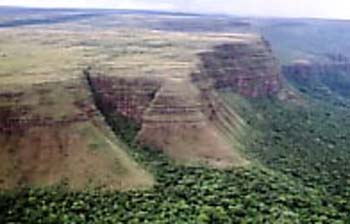 España comparte la Península Ibérica con Portugal.  También tiene (has) una geografía variada.  En el norte están los Pirineos, la cordillera que separa a España del (from the) resto de Europa.  Madrid, la capital del país, está situada en la meseta central.   En las costas del sur y del este hay playas tan bonitas como las de (as pretty as those of) Latinoamérica y del Caribe.Las ciudades del mundo hispánico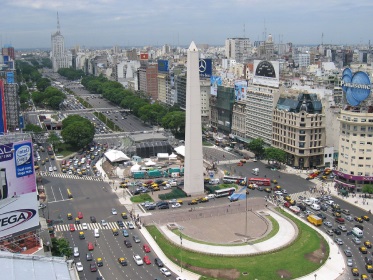 Es importante mencionar también la gran diversidad de las ciudades del mundo hispánico.  En la Argentina está la gran ciudad de Buenos Aires.  Mucha gente considera a Buenos Aires “el París” o “la Nueva York” de Sudamérica.  En Venezuela está Caracas, y en el Perú está Lima, la capital, y Cuzco, una ciudad antigua de origen indio.